ПОСТАНОВЛЕНИЕ МИНИСТЕРСТВА ТРУДА И СОЦИАЛЬНОЙ ЗАЩИТЫ РЕСПУБЛИКИ БЕЛАРУСЬ15 мая 2020 г. № 51Об утверждении Инструкции о порядке осуществления контроля за соблюдением работниками требований по охране труда в организации и структурных подразделенияхНа основании абзаца восьмого части второй статьи 9 Закона Республики Беларусь от 23 июня 2008 г. № 356-З «Об охране труда» и подпункта 6.714пункта 6 Положения о Министерстве труда и социальной защиты Республики Беларусь, утвержденного постановлением Совета Министров Республики Беларусь от 31 октября 2001 г. № 1589, Министерство труда и социальной защиты Республики Беларусь ПОСТАНОВЛЯЕТ:1. Утвердить Инструкцию о порядке осуществления контроля за соблюдением работниками требований по охране труда в организации и структурных подразделениях (прилагается).2. Признать утратившим силу постановление Министерства труда и социальной защиты Республики Беларусь от 26 декабря 2003 г. № 159 «Об утверждении Типовой инструкции о проведении контроля за соблюдением законодательства об охране труда в организации».3. Настоящее постановление вступает в силу с 28 июня 2020 г.СОГЛАСОВАНОБрестский областнойисполнительный комитетВитебский областнойисполнительный комитетГомельский областнойисполнительный комитетГродненский областнойисполнительный комитетМинский областнойисполнительный комитетМогилевский областнойисполнительный комитетМинский городскойисполнительный комитетИНСТРУКЦИЯ
о порядке осуществления контроля за соблюдением работниками требований по охране труда в организации и структурных подразделениях1. Настоящая Инструкция определяет порядок осуществления контроля за соблюдением работниками требований по охране труда в организации и структурных подразделениях (далее – контроль за соблюдением требований по охране труда).2. Для целей настоящей Инструкции используются термины и их определения в значениях, установленных Законом Республики Беларусь «Об охране труда».3. На основании настоящей Инструкции и в соответствии с системой управления охраной труда (далее – СУОТ) в организации определяется порядок осуществления контроля за соблюдением требований по охране труда.Порядок осуществления контроля за соблюдением требований по охране труда может предусматривать систему персонифицированного учета допускаемых работниками нарушений требований по охране труда.4. Основными задачами контроля за соблюдением требований по охране труда являются:обследование состояния условий труда работников;анализ соблюдения требований по охране труда;предупреждение производственного травматизма и профессиональных заболеваний;выполнение работниками обязанностей в области охраны труда.5. Контроль за соблюдением требований по охране труда осуществляется:руководителем организации или уполномоченным в соответствии с СУОТ его заместителем (далее – руководитель организации или его заместитель);должностными лицами, ответственными за организацию охраны труда и осуществление контроля за соблюдением требований по охране труда, а также при выполнении отдельных видов работ, назначенными из числа работников, в непосредственном подчинении которых находятся другие работники (далее – непосредственные руководители), руководителей структурных подразделений;работниками службы охраны труда (специалистом по охране труда или уполномоченным должностным лицом нанимателя, на которого возложены обязанности специалиста по охране труда).6. В осуществлении контроля за соблюдением требований по охране труда могут принимать участие:члены комиссии по охране труда (при ее создании);представители профессиональных союзов (далее – профсоюзы), в том числе общественные инспекторы по охране труда.7. В случае невозможности исполнения обязанностей специалиста по охране труда работниками организации контроль за соблюдением требований по охране труда может осуществляться с участием юридического лица (индивидуального предпринимателя), аккредитованного на оказание услуг в области охраны труда, привлекаемого в порядке и на условиях, предусмотренных законодательством и заключенным договором на оказание услуг в области охраны труда.8. Контроль за соблюдением требований по охране труда проводится:ежедневно на рабочих местах работников их непосредственными руководителями (далее – ежедневный контроль);ежемесячно в каждом структурном подразделении организации руководителями этих структурных подразделений (далее – ежемесячный контроль);ежеквартально в организации руководителем организации или его заместителем с участием работников службы охраны труда (специалиста по охране труда или уполномоченного должностного лица нанимателя, на которого возложены обязанности специалиста по охране труда), членов комиссии по охране труда, руководителей структурных подразделений и непосредственных руководителей, иных работников организации (далее – ежеквартальный контроль);по мере необходимости в каждом структурном подразделении организации работниками службы охраны труда (специалистом по охране труда или уполномоченным должностным лицом нанимателя, на которого возложены обязанности специалиста по охране труда).Иная периодичность осуществления контроля за соблюдением требований по охране труда, но не реже одного раза в месяц, может быть установлена в соответствии с СУОТ в организациях сферы услуг и микроорганизациях.9. При осуществлении ежедневного контроля устанавливаются:соответствие содержания территории, проходов, проездов, прилегающих к рабочему месту, состоянию, обеспечивающему беспрепятственное и безопасное движение транспортных средств и работников;соответствие оснащения и организации рабочих мест, оборудования, инструмента, приспособлений, транспортных средств требованиям по охране труда;наличие (исправность) освещения, отопления, вентиляции;применение работниками безопасных способов хранения и транспортирования материалов, готовой продукции;наличие, использование и правильное применение работниками средств индивидуальной защиты и средств коллективной защиты, их исправное состояние;прохождение работниками обязательных предсменных (перед началом работы, смены) медицинских осмотров либо освидетельствования на предмет нахождения в состоянии алкогольного, наркотического или токсического опьянения в случаях и порядке, установленных законодательством;поддержание работниками своего рабочего места, оборудования и приспособлений в исправном состоянии, порядке и чистоте;соблюдение иных требований по охране труда.10. При осуществлении ежемесячного контроля помимо соблюдения требований по охране труда, предусмотренных пунктом 9 настоящей Инструкции, устанавливаются:выполнение мероприятий по устранению несоблюдения требований по охране труда, выявленных в ходе ежедневного контроля;выполнение мероприятий по устранению причин несчастного случая на производстве, профессионального заболевания (на основе документов по расследованию таких происшествий);проведение технического обслуживания, ремонта, испытаний, осмотров, технических освидетельствований производственного оборудования в порядке и сроки, установленные соответствующими техническими нормативными правовыми актами, являющимися в соответствии с законодательными актами и постановлениями Правительства Республики Беларусь обязательными для соблюдения, эксплуатационными документами организаций-изготовителей;прохождение работниками обучения, стажировки, инструктажа и проверки знаний по вопросам охраны труда в случаях и порядке, установленных законодательством;предоставление работникам, занятым на работах с вредными и (или) опасными условиями труда, а также на работах, связанных с загрязнением и (или) выполняемых в неблагоприятных температурных условиях, необходимых средств индивидуальной защиты, смывающих и обезвреживающих средств в соответствии с установленными нормами;оснащение санитарно-бытовых помещений необходимыми устройствами и средствами.11. При осуществлении ежеквартального контроля помимо соблюдения требований по охране труда, предусмотренных пунктами 9 и 10 настоящей Инструкции, устанавливаются:выполнение мероприятий по устранению несоблюдения требований по охране труда, выявленных в ходе ежемесячного контроля;своевременность пересмотра инструкций по охране труда;выполнение требований (предписаний) контролирующих (надзорных) органов об устранении нарушений законодательства об охране труда, а также рекомендаций по устранению и недопущению недостатков, выявленных ими в результате мониторинга;выполнение представлений об устранении выявленных нарушений законодательства об охране труда, коллективного договора (соглашения), выданных техническими инспекторами труда профсоюзов при осуществлении общественного контроля в форме проведения проверок за соблюдением законодательства об охране труда;выполнение рекомендаций по устранению выявленных нарушений требований по охране труда, коллективного договора (соглашения), выданных представителями профсоюзов при осуществлении общественного контроля в формах, не связанных с проведением проверок;выполнение предписаний об устранении нарушений требований по охране труда, выданных работниками службы охраны труда (специалистом по охране труда) (далее – предписание);выполнение планов мероприятий по улучшению условий и охраны труда;обеспечение безопасности при эксплуатации территории, капитальных строений (зданий, сооружений), изолированных помещений, оборудования, ведении технологических процессов и применении в производстве материалов, химических веществ;соответствие устройств противоаварийной защиты, блокировки, сигнализации требованиям по охране труда;соответствие установленным нормам санитарно-бытового обеспечения, медицинского обслуживания работников;своевременность прохождения работниками обязательных предварительных (при поступлении на работу) и периодических (в течение трудовой деятельности) медицинских осмотров в случаях и порядке, установленных законодательством;обеспечение надлежащего хранения выданных работникам средств индивидуальной защиты и ухода за ними (осуществление химчистки, стирки, ремонта, дегазации, дезактивации, дезинфекции, дезинсекции и обеспыливания);соответствие средств коллективной защиты условиям труда;своевременность проведения аттестации рабочих мест по условиям труда.12. В ходе осуществления ежедневного контроля непосредственными руководителями принимаются меры по устранению нарушений требований по охране труда.О нарушениях требований по охране труда, создающих угрозу жизни или здоровью работников и окружающих, а также нарушениях, которые не могут быть устранены непосредственными руководителями, они информируют руководителей структурных подразделений и работников службы охраны труда (специалиста по охране труда) для принятия мер по приостановлению эксплуатации оборудования, инструментов, приспособлений, транспортных средств, используемых в организации, выполнения работ (оказания услуг) или руководителя организации (его заместителя) для принятия необходимых мер по предотвращению аварийных ситуаций, сохранению жизни и здоровья работников.Руководители структурных подразделений, работники службы охраны труда (специалист по охране труда) о выявленных нарушениях требований по охране труда информируют руководителя организации или его заместителя для принятия необходимых мер по предотвращению аварийных ситуаций, сохранению жизни и здоровья работников.13. При выявлении нарушений требований по охране труда, создающих угрозу жизни или здоровью работников и окружающих, эксплуатация оборудования, инструментов, приспособлений, транспортных средств приостанавливается руководителем организации или его заместителем до устранения нарушений.14. Работник службы охраны труда (специалист по охране труда) при выявлении нарушений требований по охране труда имеет право:требовать письменные объяснения от должностных лиц и других работников, допустивших нарушения требований по охране труда;выдавать должностным лицам обязательные для исполнения предписания и вести их учет в письменной форме в порядке, установленном в СУОТ.15. В предписании указываются:дата и номер;наименование структурного подразделения, в котором выявлено нарушение требований по охране труда;фамилия, собственное имя, отчество (если таковое имеется), должность служащего, которому выдано предписание;выявленные нарушения требований по охране труда;требование о приостановлении эксплуатации оборудования, инструментов, приспособлений, транспортных средств, используемых в организации, выполнения работ (оказания услуг) в случае выявления нарушений требований по охране труда, создающих угрозу жизни или здоровью работников и окружающих.16. Предписание, выданное работником службы охраны труда (специалистом по охране труда), может быть отменено полностью или частично руководителем службы охраны труда либо руководителем организации или его заместителем в письменной форме с указанием обоснованных причин.17. Эксплуатация оборудования, инструмента, приспособлений, транспортных средств, выполнение работ (оказание услуг), которые были приостановлены в связи с угрозой жизни или здоровью работников и окружающих, могут быть возобновлены после устранения нарушений, изложенных в предписании, с письменного разрешения руководителя организации или его заместителя по согласованию с работником службы охраны труда (специалистом по охране труда) в порядке, установленном в СУОТ.18. Результаты ежедневного и ежемесячного контроля заносятся в журнал контроля за соблюдением требований по охране труда (далее – журнал контроля), в котором должны быть указаны:наименование структурного подразделения;дата проведения ежедневного или ежемесячного контроля;фамилия, инициалы непосредственных руководителей, руководителей структурных подразделений, их подписи;выявленные нарушения требований по охране труда;мероприятия по устранению нарушений требований по охране труда, сроки их выполнения, фамилия, инициалы и должность служащего (профессия рабочего), ответственных за выполнение этих мероприятий, их подписи;информация о выполнении мероприятий по устранению нарушений требований по охране труда.При наличии у непосредственных руководителей и руководителей структурных подразделений электронной цифровой подписи допускается ведение журналов контроля, выдача, ведение и учет предписаний в электронном виде путем их оформления в электронном виде с соблюдением норм Закона Республики Беларусь от 28 декабря 2009 г. № 113-З «Об электронном документе и электронной цифровой подписи».19. Результаты ежеквартального контроля оформляются актом, в котором указываются дата проведения ежеквартального контроля, фамилии, инициалы, должности служащих, участвующих в проведении ежеквартального контроля, выявленные нарушения требований по охране труда, сроки устранения этих нарушений, фамилии, инициалы и должности служащих, ответственных за устранение нарушений.20. Результаты осуществления контроля за соблюдением требований по охране труда по мере необходимости, но не реже одного раза в шесть месяцев, рассматриваются в организации с участием руководителя организации или его заместителя, руководителей структурных подразделений, непосредственных руководителей, работников службы охраны труда (специалиста по охране труда или уполномоченного должностного лица, на которого возложены обязанности специалиста по охране труда), членов комиссии по охране труда (при ее создании).21. В организациях сферы услуг и микроорганизациях результаты осуществления контроля за соблюдением требований по охране труда рассматриваются по мере необходимости в порядке, установленном в СУОТ.22. По итогам рассмотрения результатов осуществления контроля за соблюдением требований по охране труда могут приниматься решения о совершенствовании организации работы по охране труда, поддержании функционирования СУОТ и иным вопросам охраны труда.Решения оформляются протоколом, который подписывается руководителем организации или его заместителем либо председателем комиссии по охране труда (при ее создании).23. По результатам осуществления контроля за соблюдением требований по охране труда работники информируются о состоянии условий и охраны труда на рабочем месте в порядке, установленном в СУОТ.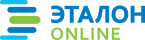 Официальная правовая информация.  Информационно-поисковая система ”ЭТАЛОН-ONLINE“, 28.09.2023  Национальный центр правовой информации Республики БеларусьМинистрИ.А.КостевичУТВЕРЖДЕНОПостановление
Министерства труда
и социальной защиты
Республики Беларусь
15.05.2020 № 51